Редакционная политика «Столото»СодержаниеРедакционная политика «Столото»Редакционная политика — свод правил и принципов, которыми должны руководствоваться сотрудники «Столото» при создании информационных и рекламных текстов о компании или её продуктах — как для внутренних, так и для внешних информационных носителей.Государственные лотереиУ нас выигрывают миллионы! (слоган)
Помогаем спорту — инвестируем в будущее! Сегодня в России действуют только государственные лотереи. Их главная миссия — финансирование социальных программ, направленных на развитие физической культуры и спорта.Лотереи, организованные Министерством спорта РФ, проводятся в поддержку развития физической культуры и спорта.Лотереи, организованные Министерством финансов РФ, проводятся в поддержку развития спорта высших достижений и системы подготовки спортивного резерва.На эти цели всероссийские государственные лотереи уже перечислили более 8,5 миллиарда рублей.Участие в лотереях сегодня — это увлекательная форма досуга, дающая шанс реализовать потребность в ярких эмоциях, улучшить материальное благосостояние и внести вклад в поддержку российского спорта.Каждый лотерейный билет — ваш вклад в развитие спорта и физической культуры в России! «Столото» - название бренда под которым распространяются государственные лотереи.Юридическое наименование компании — Акционерное общество «Технологическая Компания «Центр» (приоритетное написание) или АО «ТК «Центр».«Столото» — крупнейший в России распространитель государственных лотерей. В торговой сети которого уже более 60 000 точек. «Столото» предлагает все виды лотерей.Лотереи, распространяемые «Столото», представлены в каждом регионе РФ и в единственном в России лотерейном интернет-супермаркете www.stoloto.ru. Организаторами лотерей выступают Министерство спорта Российской Федерации и Министерство финансов Российской Федерации. Проводят лотереи операторы — Акционерное общество «Государственные спортивные лотереи» (АО «ГСЛ») и ООО «Спортлото».Сумма выигрышей в государственные лотереи уже превысила 65 миллиардов рублей.  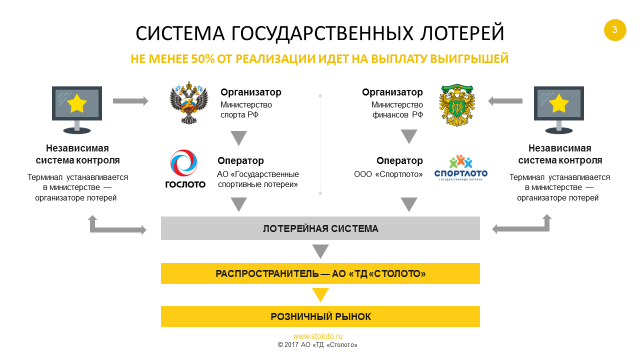 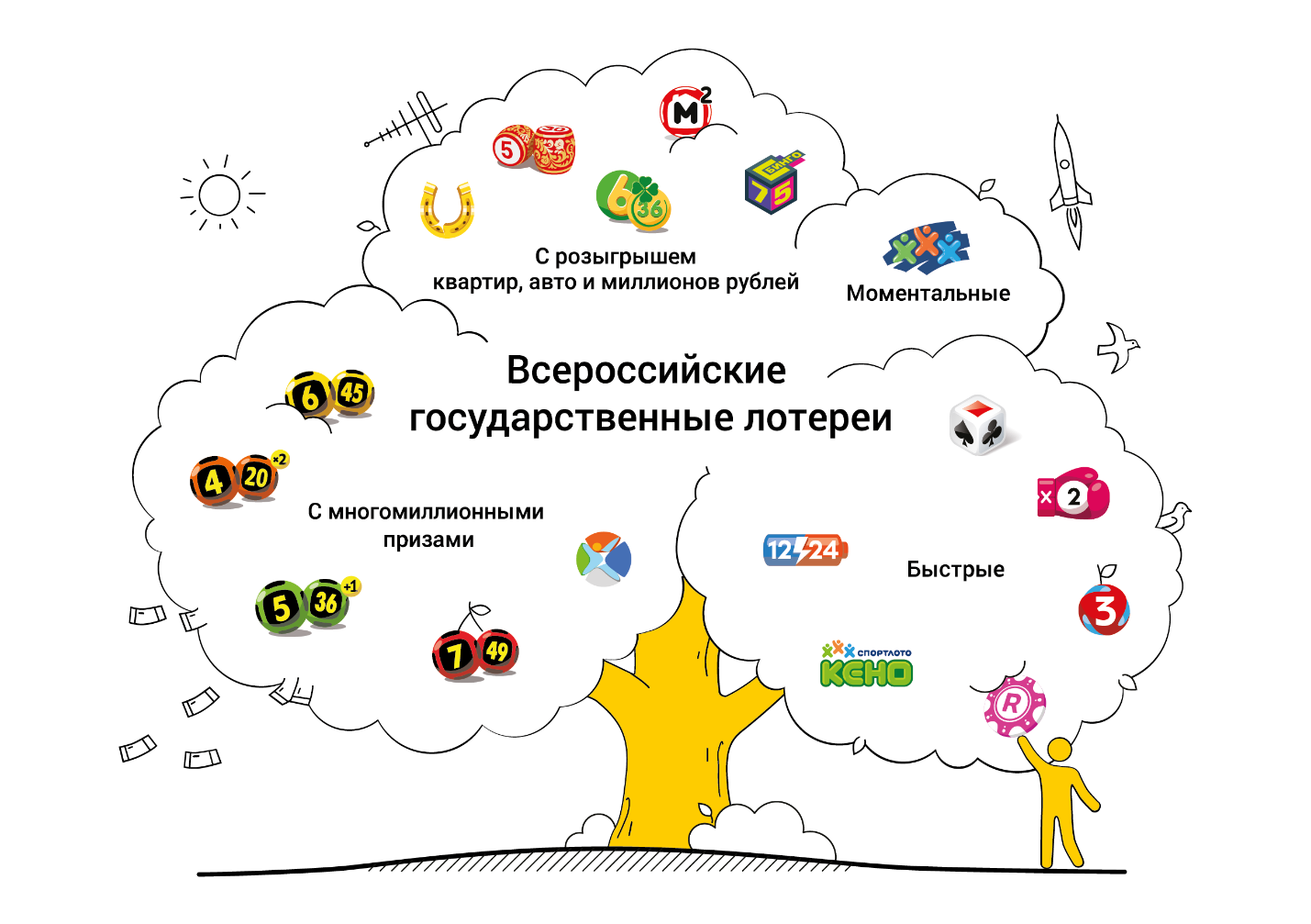 Обозначения «Столото» в редакционной политике:«Столото»;Акционерное общество «Технологическая Компания «Центр»;АО «ТК «Центр»;сайт stoloto.ru;сайт «Столото».Бренды и лотереи. ПозиционированиеПозиционирование всероссийских государственных лотерей, распространяемых
«Столото»Знаком * отмечены фразы, требующие пояснения. Пояснения даны в Приложении 1. Ежедневно выигрывает более 200 000 билетов! / Каждую неделю выигрывает более 1 500 000 билетов!*Каждую неделю 25 новых миллионеров!*Более миллиарда рублей каждый месяц выплачивается победителям государственных лотерей!*Более 2 500 миллионеров по всей стране!Каждую неделю миллион победителей!*76% участников лотерей выигрывают.*Выигрывает каждый 4-й билет!*Правильное написание названий лотерей и их позиционированиеЛотереи с многомиллионными выигрышамиКрупнейшие суперпризы и рекордные выигрыши. Участник самостоятельно отмечает числовую комбинацию в билете.Лотереи «Гослото»:Пока одни сомневаются, другие выигрывают! (слоган)Лотереи с многомиллионными выигрышами.Рекордные выигрыши в России. Каждую неделю — новый миллионер! «Гослото «4 из 20»:Сорви большой куш! (слоган)Многомиллионный суперприз и огромное количество победителей в каждом тираже. 300 000 000 рублей выиграл житель Новосибирска 29 мая 2017 года.Повышенный призовой фонд лотереи — 67% от выручки.Вероятность выиграть 1 к 3,4. Выше, чем в остальных лотереях «Гослото». «Гослото «6 из 45»:Лотерея с рекордными выигрышами! (слоган)Рекордные выигрыши в России! Суперприз более 364 000 000 рублей выиграл житель Сочи 21 мая 2017 года.Более 35 000 билетов выигрывают ежедневно! *Стать миллионером можно, даже угадав всего пять чисел из шести!* «Гослото «5 из 36»:Два суперприза в одной лотерее! (слоган)Новая версия знакомой всем лотереи.Каждую неделю новый миллионер!* «Гослото «7 из 49»:7 угаданных чисел принесут вам миллионы рублей! (слоган)Крупные выигрыши уже за 6 и 5 угаданных чисел!«Спортлото Матчбол»:Один шар до победы!* (слоган)Новая лотерея от «Спортлото».Чтобы выиграть, достаточно угадать бонусный шар!Крупные выигрыши и многомиллионный суперприз.«Спортлото» — один из самых узнаваемых брендов в России. В настоящее время этот лотерейный бренд объединяет лотереи «Спортлото Матчбол», «КЕНО-Спортлото» и бестиражные лотереи. Лотереи, проводимые под брендом «Спортлото», были широко известны в СССР. Первый тираж лотереи «Спортлото» по формуле «6 из 49» прошёл 20 октября 1970 года. За счёт советских лотерей «Спортлото» финансировалось строительство части спортивных объектов для Олимпийских игр в Москве в 1980 году. Современные лотереи «Спортлото» оказали поддержку в проведении XXII Олимпийских зимних игр и XI Паралимпийских зимних игр 2014 года в Сочи.Лотереи с розыгрышами квартир, автомобилей и миллионов рублейВ этих лотереях выигрывают квартиры, дома, автомобили, романтические путешествия, щедрые денежные призы и многое другое. Комбинация чисел в билете уже сформирована. Нужно просто выбрать понравившийся билет и включить телевизор в воскресенье. Трансляции розыгрышей «Русского лото», «Жилищной лотереи» и «Золотой подковы» проходят каждое воскресенье в 14:00 на канале НТВ, в программе «У нас выигрывают!». Также в передаче можно увидеть результаты розыгрышей «6 из 36».«Русское лото», «Жилищная лотерея», «Золотая подкова» — лотереи с ТВ-трансляциями розыгрышей; телевизионные лотереи.«Русское лото»Старейшая лотерея с трансляцией розыгрышей на отечественном телевидении, продолжающая старинную традицию семейной игры в лото. Тиражи проводятся уже более 23 лет. Бессменный ведущий «Русского лото» — Михаил Борисов. (Со стороны юридического департамента данная фраза согласована со словом «игра» вместо «лотерея».)Традиция побеждать! (слоган)Пусть победа станет традицией!Лотерея проводится с 1994 года. (Со стороны юридического департамента данная фраза согласована со словом «игра» вместо «лотерея».)Более чем за 20 лет игра завоевала сердца миллионов участников.Лотерея поддерживает семейные ценности и возрождает традиции. Разыгрываются квартиры, загородные дома, автомобили, путешествия и денежные призы.Джекпот 506 000 000 рублей выиграла жительница Воронежской области в ноябре 2017 года. Это крупнейший разыгранный суперприз в истории российских лотерей.  «Жилищная лотерея»:Своя квартира — своя жизнь! (слоган)Лотерея для тех, кто мечтает о собственной квартире!Здесь выигрывают квартиры, дома и денежные призы.Более 1 500 объектов недвижимости разыграно с декабря 2012 года.(Со стороны юридического департамента АО «ТД «Столото» данная формулировка не согласована.)«Золотая подкова»:Лотерея на удачу! (слоган)Только в этой лотерее в каждом тираже остаётся три шара, что увеличивает количество победителей.В среднем каждый 3-й билет выигрышный.*В каждом билете примета на удачу. Проверьте её!Розыгрыши «6 из 36» проходят по субботам в 19:00 в лотерейном центре в Москве, прямую трансляцию можно смотреть на www.stoloto.ru. «6 из 36»:Простые правила, удачная формула! (слоган)Лотерея с простыми правилами и хорошо известной формулой победы. Размер выигрышей фиксированный и составляет от 100 до 20 000 рублей.В каждом тираже суперприз от 3 000 000 рублей.«Бинго-75»:Каждый билет – три шанса на победу! (слоган)Определить выигрыши в первом и втором туре помогут фигуры.Выигрывает каждый 3-й билет.Быстрые лотереиИграйте быстро, выигрывайте часто!Выигрывайте каждые 2,5 минуты!*Каждые 15 минут разыгрываются миллионы рублей!*Тиражи каждой быстрой лотереи проводятся раз в 15 минут. (За исключением технических перерывов, время которых указано на сайте stoloto.ru.) Многочисленные способы участвовать и выигрывать: ежедневно победителям выплачиваются миллионы рублей.«Рапидо»:Более 100 победителей каждые 15 минут!* (слоган)Сотни победителей каждые 15 минут!* (слоган)«Рапидо» — значит быстрая, но эта лотерея ещё и щедрая: повышенный призовой фонд — 67% от выручки.Развёрнутая ставка многократно увеличивает шансы на выигрыш и сумму самого выигрыша!«КЕНО-Спортлото»:Выигрывайте, даже не угадав ни одного числа! (слоган)Все выигрыши фиксированы: вы заранее знаете, сколько сможете выиграть.43 выигрышных категории, одна из которых — суперприз.Старейшая в мире и очень популярная до сих пор.Более 6 000 победителей ежедневно!*«Топ-3»:Выбирай, играй, выигрывай! (слоган)«Топ-3» — одна из самых популярных и простых лотерей в мире. (Со стороны юридического департамента данная фраза согласована со словом «игра» вместо «лотерея».)Просто выберите 1, 2 или 3 числа и вступайте в игру!Лотерея отлично подходит для начинающих стратегов.Еженедельно победители выигрывают денежные призы на сумму более 3 миллионов рублей.*«12/24»:Единственная лотерея, где можно выиграть суперприз, не угадав ни одного числа! (слоган)Выигрывайте, угадав 12 чисел! Побеждайте, не угадав ни одного!«Дуэль»:Проще, чем дважды два! (слоган)Дуэль — это сражение на двух полях, в котором самые большие шансы на суперприз среди тиражных лотерей!Выигрывает каждый 4-й билет!*«Прикуп»:Когда удача — лучший козырь! (слоган)Всего несколько счастливых карт могут принести вам победу!Просто сдайте 8 карт и сразитесь за суперприз!Высокая вероятность выиграть суперприз.Бестиражные лотереиТакже допустимо наименование «моментальные лотереи».Выигрывайте здесь и сейчас! (слоган)По всей России продано более 206 миллионов билетов моментальных лотерей «Спортлото».*Цена билета — от 20 до 100 рублей.Выигрыши от 20 до 5 000 000 рублей.Каждую секунду по всей стране продаётся один билет моментальной лотереи.*Каждый 4-й билет — выигрышный.*Бестиражные лотереи «Спортлото»: «Быстрее, выше, сильнее!», «Вперед к победе», «Поехали!», «Вершины успеха», «Спорт без границ», «Спортивный сезон», «Праздник спорта», «Узоры на льду», «Русские игры», «Веселые старты». Названия всех лотерей пишутся в кавычках, за исключением СМС-рассылок.В СМС-рассылках пробелы в написании названий лотерей ставятся следующим образом: Гослото 5из36, Гослото 7из49, Спортлото Матчбол, Рапидо, КЕНО, Топ-3, 12/24, Дуэль, Прикуп, Русское лото, Жилищная лотерея, Золотая подкова, 6из36.Пробелы не ставятся, чтобы не было переноса цифр в сообщении и название правильно считывалось.Написание наименований компаний-партнёров«Почта России» (отделения Почты России, отделения почтовой связи), салоны связи «Евросеть», магазины «Связной», офисы продаж «МегаФон», магазины «Пятёрочка», центры продаж и обслуживания «Ростелеком» (центры «Ростелекома»), киоски свежей прессы «Первая полоса» (киоски «Первая полоса»). Юридические ограничения«Столото» не обладает правом на:использование слогана «Выигрываете вы — выигрывает спорт».По закону участвовать в государственных лотереях могут лица старше 18 лет. При использовании фраз, требующих юридического подтверждения, необходимо давать пояснения. Они не требуют отметки звёздочкой (*) — достаточно ставить их на одной странице с текстом.Телефоны горячей линии нужно перечислять в таком порядке:  *777 (звонок бесплатный для абонентов «Билайна», «Мегафона», МТС и Tele2); +7 499 270-27-27.Миссия «Столото» — возрождение лотерейной культуры в стране. Формирование отношения населения к лотереям как к приятной форме досуга, дающей шанс участникам реализовать потребность в ярких эмоциях, улучшить материальное благосостояние и внести вклад в поддержку российского спорта.Миссия всероссийских государственных лотерей — финансирование социальных программ, направленных на развитие физической культуры и спорта.В связи с этим в текстах необходимо максимально дистанцироваться от ассоциаций с игорным бизнесом, для чего нужно избегать характерных терминов и фраз.Недопустимые формулировкиигрок (используем «участник лотереи/розыгрыша/тиража», «владелец билета» и т. д.);играть (кроме «выигрывает тот, кто играет», «играйте и выигрывайте», а также утвержденных продуктовых слоганов) — в лотерее участвуют, а не играют;игры (кроме «Русского лото»: «игра, знакомая с детства»);азарт и все производные;лотереи «Столото». Таких лотерей не существует. Есть лотереи «Гослото» и «Спортлото». Поэтому используем: «лотереи, распространяемые «Столото» либо «государственные лотереи»;джекпот (кроме «Русского лото»);сорвать (кроме слогана «Гослото «4 из 20»). Вместо «сорвать джекпот» / «сорвать суперприз» используем «выиграть суперприз», «стать обладателем суперприза» и т. д.;обналичить средства, вывести деньги (когда идёт речь об электронном кошельке «Столото», используем «получить свой выигрыш», «перевести выигранные деньги на банковскую карту»);«сделать ставку» по возможности лучше заменять на: выбрать, отметить числа, купить билет, участвовать в лотерее, принять участие в розыгрыше/тираже и т. д.«ставка» (кроме устоявшихся терминов «развёрнутая ставка», «минимальная лотерейная ставка», «автоматическая ставка») заменяем на «билет» (для лотерей с ТВ-трансляцией) и на «комбинацию» (для остальных лотерей).Важно не путать слова «цифра» и «число». В билетах участники отмечают числа; выигрышная комбинация состоит из чисел. Телефонный номер, штрихкод и бар-код состоят из цифр.Во всех материалах про «Русское лото», «Жилищную лотерею» и «Золотую подкову» внимание акцентируется на времени трансляции розыгрышей — сами розыгрыши проходят ранее. Соответственно, недопустима формулировка «розыгрыш в воскресенье». Правильно: «трансляция розыгрыша — в воскресенье», «смотрите розыгрыш в воскресенье» и т. д. В текстах нужно стараться избегать отрицательных конструкций.В статьях никогда нельзя ничего обещать и гарантировать, особенно выигрыши.Не используем: «Вы обязательно выиграете!», «Вы непременно станете миллионером». Используем: «Возможно, повезёт именно вам!», «Быть может, удача будет к вам благосклонна» и т. п.Предпочтительное обращение к потребителю — на «вы» и «Вы». Обращение на «Вы» используется в случае персонального обращения в письме к очень уважаемому человеку. В остальных случаях, в том числе в лотерейных открытках и адресных рассылках, которые производятся от лица компании, стоит обращаться на «вы».  На «ты» — в исключительных случаях.Наши участники — не только жители России. Это также жители Украины, Казахстана, Белоруссии, Таджикистана, Молдавии, Узбекистана, Армении, Грузии, Азербайджана и других стран. Поэтому при написании текстов не рекомендуется обращаться именно к россиянам. Написание некоторых названий: личный кабинет — везде пишем с прописной буквы;Кошелек — везде с заглавной (в отношении Кошелька «Столото» на сайте stoloto.ru);СМС — в русских текстах везде пишем кириллицей (SMS — только для текстов на других языках);лотерейный купон = игровой купон:купоны с преднапечатанной комбинацией, преднапечатанные купоны.Выигрыш в лотерею или в лотерее?Выигрыш в «Жилищную лотерею» составил 2 000 рублей.Житель Калининграда выиграл в лотерею!Семья из Астрахани выиграла в лотерею автомобиль.Налог на выигрыши в «Жилищную лотерею».Благодаря победе в лотерее я смогу…В лотерее разыгрываются квартиры и дома.Крупные выигрыши за 2017 год в «Жилищной лотерее» / «Русском лото»: …Другие случаи:Выигрыш по билету лотереи…Победитель 100-го тиража государственной лотереи…Сергей Петрович начал участвовать в лотереях три месяца назад…ГлоссарийЛотерейный билет — документ, содержащий предусмотренные ФЗ «О лотереях» данные, удостоверяющий право на участие в лотерее и подтверждающий заключение договора между оператором лотереи и участником лотереи. Лотерейный купон содержит правила лотереи и игровые поля. Игровое поле служит для отметки лотерейной комбинации, которая впоследствии отражается во второй части билета. Подтверждением оплаты служит вторая часть билета. Электронный лотерейный билет (ЭЛБ) — это форма, содержащая полную информацию о сделанной лотерейной ставке, которая хранится на сервере оператора. Участник может увидеть свой ЭЛБ в личном кабинете на сайте www.stoloto.ru или по адресу: www.stoloto.ru/bilet (для незарегистрированных пользователей).Уведомление о приёме лотерейной ставки и регистрации электронного лотерейного билета выдаётся участнику после оплаты билета. Оно содержит информацию о сделанной ставке и уникальный ключ, необходимый для получения выигрыша. Уведомление не является ни лотерейным билетом, ни лотерейной квитанцией, ни электронным лотерейным билетом.Минимальная лотерейная ставка (МЛС) — это ставка, которая в одном игровом поле содержит одну минимально необходимую для участия в розыгрыше комбинацию чисел. Стоимость такой ставки фиксирована и является индивидуальной у каждой лотереи.Развёрнутая ставка — это ставка, которая в одном игровом поле содержит больше одной МЛС. Стоимость такой ставки увеличивается пропорционально количеству минимальных лотерейных ставок.
Многотиражный билет позволяет одному лотерейному билету участвовать в нескольких тиражах. В разных лотереях предусмотрено разное максимальное количество тиражей, в которых может участвовать один лотерейный билет.
Для увеличения выигрыша в быстрых лотереях предусмотрен множитель. Для того чтобы увеличить выигрыш, участнику лотереи необходимо выбрать множитель, на величину которого увеличится размер возможного выигрыша. Стоимость ставки при этом увеличивается кратно множителю. 
Множители используются в быстрых лотереях:- «Рапидо»;- «КЕНО-Спортлото»;- «12/24»;- «Топ-3»;- «Дуэль»;- «Прикуп».Автоматическая ставка (автоматический выбор чисел) — при автоматическом способе игры система произвольно выбирает комбинацию чисел, которая будет участвовать в розыгрыше. При совершении автоматической ставки необходимо сделать отметку в поле «Автоматически» в лотерейном купоне.Выигрышная комбинация — это комбинация чисел, которые выпали во время розыгрыша тиража.Генератор случайных чисел (ГСЧ) — это аппаратно-программный комплекс, который построен на шумовых диодах и обеспечивает случайность определения выигрышной лотерейной комбинации. Аппарат формирует непрерывный поток случайных шумов, которые преобразуются в числа. В заданный момент времени из потока выхватываются текущие значения, которые и являются выигрышной комбинацией. Таким образом, каждый номер имеет одинаковую вероятность быть разыгранным и выбор номеров не может быть предугаданным заранее.Распределительный тираж — это розыгрыш, в котором накопленная сумма суперприза делится между всеми победителями тиража. Периодичность таких тиражей регулируется ФЗ «О лотереях». Он предписывает их проведение не реже одного раза в год, если в течение всего года суперприз никто не выигрывает. В случае если выигрышная комбинация при проведении распределительного тиража угадывается одним человеком, вся сумма суперприза достаётся этому человеку.Механика накопления суперпризаВ каждом тираже сначала начисляются фиксированные выигрыши (если они предусмотрены), а дальше оставшийся призовой фонд делится в процентном соотношении между победителями в остальных категориях.В «Гослото «6 из 45» только одна фиксированная категория — за 2 угаданных числа. В первую очередь распределяются выигрыши за 2 угаданных числа, после чего оставшийся призовой фонд, принятый за 100%, распределяется в следующем процентном соотношении:
Суперприз за 6 угаданных чисел в «Гослото «6 из 45» накапливается. Если в текущем тираже никто не угадает 6 чисел, накопленная сумма переходит на следующий тираж.Фиксированные выигрыши не зависят от количества участников тиража.Если в лотерее предусмотрены не только фиксированные выигрыши, то в первую очередьвыплачиваются фиксированные выигрыши за угаданные числа, после чего призовой фондраспределяется в процентном соотношении между остальными категориями выигрышей.Джекпот — суперприз в лотерее «Русское лото». Его выигрывает билет, в котором на пятнадцатом ходу 15 чисел из 30, находящихся в билете, совпадут с номерами извлечённых бочонков. Если в текущем тираже Джекпот не разыгран, его накопленная сумма переходит в следующий тираж. Таким образом Джекпот накапливается от тиража к тиражу до тех пор, пока не будет разыгран, либо пока не будет проведён тираж с принудительным розыгрышем Джекпота или его части.Суперприз «Жилищной лотереи» Суперприз выигрывает билет или билеты, в которых на десятом ходу десять чисел двух любых строк игровых карточек билета совпадут с числами, извлеченными из игрового снаряда. Если в текущем тираже суперприз не разыгран, его накопленная сумма переходит в следующий тираж. Суперприз «Золотой подковы» выигрывает тот билет, в котором за первые пять ходов совпадут все пять чисел любой горизонтальной строки. Если в текущем тираже суперприз не разыгран, его накопленная сумма переходит в следующий тираж. Фраза «Останется 3 бочонка» (в «Русском лото») или «Останется 3 шара» (в «Жилищной лотерее», «Золотой подкове») означает, что розыгрыш в таком тираже будет вестись на один ход больше, чем обычно, то есть до 87-го хода (в «Русском лото» и «Жилищной лотерее» обычно он проходит до 86-го хода) включительно. Это повышает вероятность того, что в билете участника совпадёт больше чисел, и, соответственно, увеличивает шансы на выигрыш. В таких тиражах победителей всегда больше, чем обычно.Фраза «Останется 2 бочонка» (в «Русском лото») или «Останется 2 шара» (в «Жилищной лотерее» и «Золотой подкове») означает, что розыгрыш в таком тираже будет вестись на два хода больше (на один для «Золотой подковы»), чем обычно, то есть до 88-го хода (обычно он проходит до 86-го хода, в «Золотой подкове» — до 87-го хода) включительно. Это ещё больше повышает вероятность того, что в билете участника совпадёт больше чисел, и, соответственно, увеличивает шансы на выигрыш. Участники всегда ждут такие тиражи — победителей в них ещё больше, чем обычно.Приложение 1ПоясненияФраза «В среднем ежедневно выигрывает более 200 000 билетов!» / «В среднем каждую неделю выигрывает более 1 500 000 билетов!» означает среднестатистическое значение, рассчитанное исходя из показателей о выигрышных билетах в лотереях «ВГЛ 1 Спорт», «ВГЛ 2 Спорт», «ВГЛ 3 Спорт», «ВГЛ 4 Спорт», «ВГЛ 5 Спорт», «ВГТЛ-1», «ВГТЛ-2» за период с 01.01.2017 г. по 31.12.2017 г.Фраза «Каждую неделю 25 новых миллионеров!» означает среднее значение, рассчитанное из следующих данных: в период с 01.01.2018 г. по 13.05.2018 г. (19 недель) 474 участника выиграли более одного миллиона рублей каждый в одну из лотерей: «ВГЛ 1 Спорт», «ВГЛ 2 Спорт», «ВГЛ 3 Спорт», «ВГЛ 4 Спорт», «ВГЛ 5 Спорт», «ВГТЛ-1», «ВГТЛ-2», всероссийские государственные бестиражные лотереи «Быстрее, выше, сильнее!», «Вперед к победе», «Спортивный сезон», «Праздник спорта», «Русские игры», «Веселые старты», «Спорт без границ», «Узоры на льду», «Поехали!», «Вершины успеха».Фраза «Более миллиарда рублей каждый месяц выплачивается победителям государственных лотерей!» указывает на сумму выплаченных выигрышей — не менее 1 миллиарда рублей в месяц — в лотереи «ВГЛ 1 Спорт», «ВГЛ 2 Спорт», «ВГЛ 3 Спорт», «ВГЛ 4 Спорт», «ВГЛ 5 Спорт», «ВГТЛ-1», «ВГТЛ-2» за период с 01.01.2017 по 31.05.2017 г.Фраза «Выигрывает каждый 4-й билет!» означает среднестатистическое значение, рассчитанное исходя из показателей об общем количестве выигравших и общем количестве купленных лотерейных билетов лотерей: «ВГЛ 1 Спорт», «ВГЛ 2 Спорт», «ВГЛ 3 Спорт», «ВГЛ 4 Спорт», «ВГЛ 5 Спорт», «ВГТЛ-1», «ВГТЛ-2», всероссийских государственных бестиражных лотерей «Быстрее, выше, сильнее!», «Вперед к победе», «Поехали!», «Вершины успеха», «Спорт без границ», «Спортивный сезон», «Праздник спорта», «Узоры на льду», «Русские игры», «Веселые старты» за период с 01.12.2015 г. по 31.12.2015 г.. Фраза «Каждую неделю миллион победителей» означает среднестатистическое значение, рассчитанное исходя из показателей о выигрышных билетах в лотереях «ВГЛ 1 Спорт», «ВГЛ 2 Спорт», «ВГЛ 3 Спорт», «ВГЛ 4 Спорт», «ВГЛ 5 Спорт», «ВГТЛ-1», «ВГТЛ-2» за период с 01.01.2016 г. по 23.10.2016 г.Фраза «76% участников лотерей выигрывают» основана на результатах исследования, проведенного независимой исследовательской компанией ООО «ГФК-Русь» в апреле 2016 г., согласно которому 76% респондентов, участвовавших в лотерее, получали какой-либо выигрыш.Фраза «Каждую неделю новый миллионер!» (применительно к лотереям «Гослото») основана на следующих данных: в период с 25 сентября по 29 октября 2017 года каждую неделю был хотя бы один участник, который выиграл более одного миллиона рублей в одну из лотерей: «ВГЛ 1 Спорт» (алгоритм определения выигрышей №2), «ВГЛ 2 Спорт» (алгоритм определения выигрышей №1), «ВГЛ 3 Спорт» (алгоритм определения выигрышей №6), «ВГЛ 5 Спорт» (алгоритм определения выигрышей № 2).Фраза «Более 35 000 билетов выигрывают ежедневно!» основана на следующих данных: в период с 25.01.2016 г. по 29.02.2016 г. среднее число выигрышных билетов в день в лотерее «ВГЛ 2 Спорт» (алгоритм определения выигрышей №1), рассчитанное математическим путём, составило 39 476 штук.Фраза «Стать миллионером можно, даже угадав всего пять чисел из шести!» основана на следующих данных: с 01.01.2016 г. по 29.02.2016 г. 13 участников выиграли более одного миллиона рублей в лотерею «ВГЛ 2 Спорт» (алгоритм определения выигрышей №1), угадав 5 чисел.Фраза «Каждую неделю новый миллионер!» (применительно к «Гослото «5 из 36») основана на следующих данных: в период с 25 сентября по 29 октября 2017 года каждую неделю был хотя бы один участник, который выиграл более одного миллиона рублей в лотерею «ВГЛ 1 Спорт» (алгоритм определения выигрышей №2).Фраза «Один шар до победы!» означает порядок определения выигрышей 9-й категории.Фраза «В среднем каждый 3-й билет выигрышный» означает, что вероятность совпадения 30 чисел билета до 87-го хода включительно (при общем количестве чисел в билете, равном 30, и общем количестве шаров в лототроне 90) равна 1 к 3,4. Фраза «Выигрывайте каждые 2,5 минуты!» основана на том, что ежедневно, за исключением технических перерывов, время проведения которых указано на сайте stoloto.ru, средний промежуток времени, рассчитанный математическим путём, между проведением тиражей лотерей: «ВГЛ 1 Спорт» (алгоритм определения выигрышей №4), «ВГЛ 2 Спорт» (алгоритм определения выигрышей №4), «ВГЛ 3 Спорт» (алгоритм определения выигрышей №2), «ВГЛ 4 Спорт» (алгоритм определения выигрышей №5), «ВГЛ 5 Спорт» (алгоритм определения выигрышей №6), «ВГТЛ-1», составляет 2,5 минуты.Фраза «Каждые 15 минут разыгрываются миллионы рублей!» указывает на проведение тиражей каждой из лотерей: «ВГЛ 1 Спорт» (алгоритм определения выигрышей №4), «ВГЛ 2 Спорт» (алгоритм определения выигрышей №4), «ВГЛ 3 Спорт» (алгоритм определения выигрышей №2), «ВГЛ 5 Спорт» (алгоритм определения выигрышей №6), «ВГТЛ-1» — каждые 15 минут, кроме технических перерывов (время проведения технических перерывов смотрите на сайте stoloto.ru), а также указывает на возможность выиграть два миллиона рублей и более при использовании развёрнутой ставки и соответствующего множителя.Фраза «Более 100 победителей каждые 15 минут!» основана на следующих данных: в период с 09.01.2017 г. по 15.01.2017 г. среднее число победителей в каждом тираже лотереи «ВГЛ 3 Спорт» (алгоритм определения выигрышей №2), рассчитанное математическим путём, составило 216 человек.Фраза «Сотни победителей каждые 15 минут!» основана на следующих данных: в период с 09.01.2017 г. по 15.01.2017 г. среднее число победителей в каждом тираже лотереи «ВГЛ 3 Спорт» (алгоритм определения выигрышей №2), рассчитанное математическим путём, составляет 216 человек. Тиражи лотереи «ВГЛ 3 Спорт», алгоритм определения выигрышей №2, проводятся каждые 15 минут, за исключением технических перерывов. Время проведения технических перерывов смотрите на сайте stoloto.ru.Фраза «каждые 15 минут» указывает на возможность участия в лотерее: «ВГЛ 3 Спорт» (алгоритм определения выигрышей №2) каждые 15 минут, кроме технических перерывов. Время проведения технических перерывов смотрите на сайте stoloto.ru.Фраза «Более 6 000 победителей ежедневно!» основана на следующих данных: в период с 01.02.2016 г. по 24.02.2016 г. среднее число победителей в день в лотерее «ВГТЛ-1» составляет 6626 человек.Фраза «Еженедельно победители выигрывают денежные призы на сумму более 3 миллионов рублей!» основана на следующих данных: в период 02.01.2017 г. по 22.01.2017 г. средняя сумма выигрышей в лотерее «ВГЛ 2 Спорт» (алгоритм определения выигрышей №4) составляет 3 475 233 рубля в неделю.Фраза «Выигрывает каждый 4-й билет!» указывает на вероятность выигрыша, рассчитанную математическим путём. Фраза «По всей России продано более 206 миллионов билетов моментальных лотерей «Спортлото» означает количество проданных с 01.01.2012 г. по 31.12.2017 г. билетов всероссийских государственных бестиражных лотерей, проводимых на основании распоряжения Правительства РФ от 14.09.2009 г. №1318-р. Фраза «Каждую секунду по всей стране продается один билет моментальной лотереи» означает среднее значение, рассчитанное исходя из показателей об общем количестве билетов всероссийских государственных бестиражных лотерей, проводимых на основании распоряжения Правительства РФ от 14.09.2009 г. №1318-р., проданных за период с 01.01.2012 г. по 31.12.2017 г. (189 216 000 секунд) Фраза «Каждый 4-й билет — выигрышный» означает среднестатистическое значение, рассчитанное, исходя из показателей об общем количестве выигравших и общем количестве проданных лотерейных билетов всероссийских государственных бестиражных лотерей «Быстрее, выше, сильнее!», «Вперед к победе», «Поехали!», «Вершины успеха», «Спорт без границ», «Спортивный сезон», «Праздник спорта», «Узоры на льду», «Русские игры», «Веселые старты» за период с 01.01.2016 г. по 31.12.2017 г.Угадано чиселРаспределение призового фонда635,8%526,8%414,4%323%